PŘÍLOHYPříloha č. 1 (Básnička)NOVÉ BYDLIŠTĚByl jeden býk s kobylou,moc dobře jim nebylo:živobytí mezi býlím,bez příbytku, jen lilo.Bystrý býk to vyřešil,kobylu tím potěšil.V Přibyslavi prý byt mají,s nábytkem ho odkoupil.Býk vzal brzy do bytusvoji milou kobylu.Dle místního obyčejepřinesl jí bylinu.[online]. [cit. 2014-10-17]. Dostupné z: http://dum.rvp.cz/materialy/vyjmenovana-slova-basne-doplnovacky-tajenky.htmlPříloha č. 2 (List se slovy)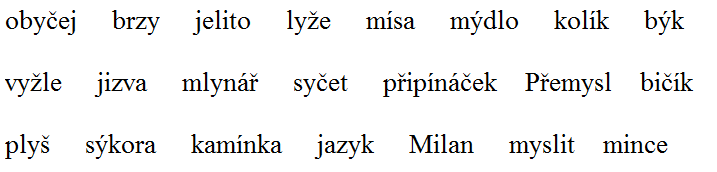 ŠAUR, Vladimír., Pravidla českého pravopisu s výkladem mluvnice. Praha: OTTOVO NAKLADATELSTVÍ, 2005, 456 str. ISBN 80-7360-288-1 Příloha č. 3 (Pracovní list)Pracovní list – vyjmenovaná slovaúkol: Doplňte správné y/i B_čí zápasy, b_lo krásně, sl_šíš sovu, v_rob_l to Zb_šek, zapnout si l_že, prázdniny upl_nuly, ospale zaz_vala, bl_zko b_tu, hřb_tovní z_dka, zub se v_v_klá, obraz v_sel, v_sel ob_lí, um_j si ruce, hodina odb_la, zb_tek peněz, pl_šová hračka, zaječice kl_čkuje, pos_pka na koláči, rozv_tý kv_tek, nev_plazuj jaz_k, náb_tkářská dílna, uv_díme se z_tra, Pep_k v_kládá nesm_sly, b_lý sníh, l_že nanuk, v_malovaný pokojík, p_skat na psa, bab_čka b_dlí v B_džově, v_s_pat odpadky, v_řezat p_lkou.úkol: Spojte vyjmenované slovo se slovem příbuzným.MLÝN 					UMÝVATBÝK			 			PÝŘOVKALÝKO			 			LÝČENÝ	MÝT						MLYNÁŘ	PÝR						BÝČÍúkol: Opravte chyby v daném textu.Používám mlýnek, když chci umlýt kávu. Neplítvejte plinem. Omámyla nás 1ibá vůně kvetoucích 1íp. Chlapci vyděli zmiji. Domíšlivý a pišný člověk nemusí bít neomylný. Pole zarostlé pírem je neúrodné. Nejlepší vírobky mají vysačku vysoké kvality. Silná vychřice vyvrátila strom a způsobila škody na 1idských obidlích. Brzy, brzyčko budu zpátky. Byl ospalý a po celý den rozzívaný. Svou skromností si každého získal. Vojáci hbitě nabili pušky a statečně se bili. Z lesa se ozívalo vytí vlků. Vítěz vysoce náročné soutěže získal víborné ocenění. Nedělej s tím caviky. Babička u nás pobyla měsíc. Bi1 neodbitný, když nabízel zboží. Líbily se nám bílé vrcholky hor. Zbývá rok času. Nebuď v jídle tak vybíravý.Pracovní list – vyjmenovaná slova – řešeníúkol: býčí, bylo, slyšíš, vyrobil to Zbyšek, lyže, uplynuly, zazívala, blízko bytu, hřbitovní zídka, vyviklá, visel, vysel obilí, umyj, odbila, zbytek, plyšová, kličkuje, posypka, rozvitý kvítek, nevyplazuj jazyk, nábytkářská, uvidíme se zítra, Pepík vykládá nesmysly, bílý, líže, vymalovaný, pískat, babička bydlí v Bydžově, vysypat, vyřezat pilkou.úkol: MLÝN 					UMÝVATBÝK			 			PÝŘOVKALÝKO			 			LÝČENÝ	MÝT						MLYNÁŘ	PÝR						BÝČÍúkol: Používám mlýnek, když chci umlít kávu. Neplýtvejte plynem. Omámila nás 1ibá vůně kvetoucích 1ip. Chlapci viděli zmiji. Domýšlivý a pyšný člověk nemusí být neomylný. Pole zarostlé pýrem je neúrodné. Nejlepší výrobky mají visačku vysoké kvality. Silná vichřice vyvrátila strom a způsobila škody na 1idských obydlích. Brzy, brzičko budu zpátky. Byl ospalý a po celý den rozzívaný. Svou skromností si každého získal. Vojáci hbitě nabili pušky a statečně se bili. Z lesa se ozývalo výtí vlků. Vítěz vysoce náročné soutěže získal výborné ocenění. Nedělej s tím cavyky. Babička u nás pobyla měsíc. By1 neodbytný, když nabízel zboží. Líbily se nám bílé vrcholky hor. Zbývá rok času. Nebuď v jídle tak vybíravý.[online]. [cit. 2014-10-17]. Dostupné z: http://vera.taborsky.eu/index.php?sek=6&men=11[online]. [cit. 2014-10-17]. Dostupné z: http://www.zlobidlo.cz/rodice/souhrnne-cviceni-vyjmenovana-slovaŠAUR, Vladimír., Pravidla českého pravopisu s výkladem mluvnice. Praha: OTTOVO NAKLADATELSTVÍ, 2005, 456 str. ISBN 80-7360-288-1 